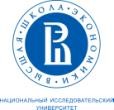  Программа научно-педагогической практикиОбразовательная программа «Лингвистика и литературоведение»,научные специальности 5.9.1 Русская литература и литература народов Российской Федерации5.9.2 Литературы народов мира5.9.8 Теоретическая, прикладная и сравнительно-сопоставительная лингвистикаРазработчик программы:А.Ю. Малафеев, к. филол. н., доцент департамента прикладной лингвистики и иностранных языковНижний Новгород, 2022Настоящая программа не может быть использована другими вузами без разрешения кафедры-разработчика программы.Область применения и нормативные ссылкиНастоящая программа устанавливает минимальные требования к знаниям и умениям аспирантам, обучающимся по научным специальностям: 5.9.1 Русская литература и литература народов Российской Федерации, 5.9.2 Литературы народов мира, 5.9.8 Теоретическая, прикладная и сравнительно-сопоставительная лингвистикаПрограмма разработана в соответствии c: - Требованиями к программам подготовки научных и научно-педагогических кадров в аспирантуре Национального исследовательского университета «Высшая школа экономики»; - Учебным планом подготовки аспирантов по  образовательной программе «Лингвистика и литературоведение».Цели практикиПрактика проводится на 1 году обучения с целью выработки у аспирантов навыков разработки учебного курса, самостоятельного проведения учебных занятий, а также приобретения опыта организационной и воспитательной работы.Задача практики состоит в овладении необходимыми методами, навыками и умениями профессиональной педагогической деятельности.Компетенции обучающегося, формируемые в результате освоения дисциплиныВ результате освоения дисциплины аспирант должен:Знать: основные методики преподавания лингвистических и литературоведческих дисциплин; правила академической этики.Уметь: эффективно организовывать учебный процесс; составлять программы учебных дисциплин.Иметь навыки (приобрести опыт): разработки учебно-методических материалов, проведения лекционных или семинарских занятий, а также мероприятий текущего, промежуточного, итогового контроля для студентов бакалавриата и магистратуры.В результате освоения дисциплины аспирант осваивает следующие компетенции:Возможные форматы научно-педагогической практикиНаучно-педагогическая практика аспирантов может проходить в различных формах:•	изучение опыта преподавания ведущих преподавателей НИУ ВШЭ в ходе посещения учебных занятий;• разработка содержания учебных занятий, методическая работа по учебному предмету, соответствующему направлению научных интересов аспиранта;•	проведение учебных занятий по тематике, соответствующей направлению научных интересов аспиранта;• подготовка кейсов, материалов для практических работ, составление задач и т.д.;• другие формы педагогической деятельности, определенные Аспирантской школой и закрепленные в учебном плане.Тематический план учебной дисциплиныПосещение лекций и семинаров научного руководителя аспиранта или ППС из подразделения, к которому прикреплен аспирант, участие в мероприятиях текущего, промежуточного и итогового контроля, подготовка методических материалов для лекций и/или семинаров, проведение занятий на втором году аспирантуры.Подготовка отчета по практике на втором году аспирантуры.Посещение лекций и семинаров научного руководителя аспиранта или ППС из подразделения, к которому прикреплен аспирант, участие в мероприятиях текущего, промежуточного и итогового контроля, подготовка методических материалов для лекций и/или семинаров, проведение занятий на третьем году аспирантуры.Подготовка отчета по практике в осеннюю аттестацию 1 года обучения в аспирантуре.Сроки прохождения практики устанавливаются учебным планом подготовки аспиранта и индивидуальным учебным планом аспиранта.Содержание практикиПосещение лекций и семинаров научного руководителя аспиранта или ППС из подразделения, к которому прикреплен аспирант, участие в мероприятиях текущего, промежуточного и итогового контроля, подготовка методических материалов для лекций и/или семинаров.Аспирант посещает занятия руководителя или другого преподавателя, наблюдая за особенностями ведения занятий, взаимодействия с аудиторией, а также применяемыми педагогическими технологиями и методическими приемами. В процессе наблюдения аспирант составляет план-конспект занятия в свободной форме.Аспирант проверяет тесты, контрольные / домашние работы студентов. Руководитель выборочно контролирует качество проверки.Аспирант готовит учебно-методические материалы для лекций и/или семинаров, проводимых руководителем практики. Руководитель проверяет подготовленные материалы и, при необходимости, делает замечания и исправления, которые аспирант должен учитывать в последующей работе.Аспирант проводит отдельные семинарские занятия / фрагменты занятий под наблюдением руководителя. Перед проведением каждого занятия аспирант согласовывает с руководителем план и содержание занятия.Подготовка отчета. Аспирант готовит отчет по итогам прохождения научно-педагогической практики в соответствии с п.8 данной программы.Организация и руководство практикойБазой прохождения практики являются образовательные и научные подразделения НИУ ВШЭ, НИУ ВШЭ – Нижний Новгород.Организатором педагогической практики является структурное подразделение НИУ ВШЭ – Нижний Новгород, к которому прикреплен аспирант. Руководителем педагогической практики аспиранта является его научный руководитель.Отчетность по итогам прохождения практикиАспирант составляет отчет по итогам прохождения научно-педагогической практики. В отчете указывается место и время прохождения практики, контингент студентов (факультет, специальность, курс, группа), форма обучения, форма прохождения практики (чтение лекций, проведение семинаров и т.д.). Рекомендации по составлению отчета приводятся в Приложении.В качестве приложения к отчету аспирант также предоставляет тексты лекций, планы занятий, подготовленные учебно-методические материалы, а также отзыв руководителя о прохождении практики аспирантом.Порядок оценивания прохождения практикиПо итогам работы аспиранта выставляется оценка («зачтено» / «не зачтено»). Руководитель самостоятельно определяет уровень соответствия аспиранта предъявляемым требованиям, и на основании этого выставляет итоговую оценку. Аспирант получает оценку«зачтено», если он выполнял задания в соответствии с требованиями руководителя. Аспирант получает «не зачтено» в случае, если он халатно относился к прохождению практики, не выполнял задания руководителя и/или не сдал отчет в установленные сроки.Зачету предшествует текущий контроль в форме очной консультации с руководителем практики. Текущий контроль проводится после завершения постановочного этапа практики. Текущий контроль не является блокирующим при формировании итоговой оценки.Перечень примерных вопросов к текущему контролю:Удалось ли Вам ознакомиться с локальными актами, регламентирующими педагогический процесс? Какие особенности и принципиальные моменты Вы могли бы выделить?Как Вы можете комплексно охарактеризовать образовательные программы места вашей практики, особенности их структуры и реализации?Оценочные средства для текущего контроля и аттестации студентаПримерные задания для текущего контроля в письменной формеСоставить план-конспект посещенного занятия.Составить задание для домашней работы / текущего контроля студентов.Подготовить электронную презентацию PowerPoint по тексту лекции.Составить план (фрагмента) занятия.Примерные задания для текущего контроля в устной формеУстно проанализировать посещенное занятие.Провести анализ самостоятельно проведенного (фрагмента) занятия.Методические рекомендацииМетодические рекомендации руководителю научно- педагогической практикиРуководитель должен всячески способствовать развитию аспирантом навыков разработки учебно-методических материалов, проведения лекционных или семинарских занятий, а также мероприятий текущего, промежуточного, итогового контроля для студентов бакалавриата и магистратуры. Для этого рекомендуется:Давать подробные разъясняющие комментарии по только что проведенному занятию, которое наблюдал аспирант. Важно, чтобы аспирант понимал, почему преподавателем были выбраны те или иные приемы подачи материала, контроля, взаимодействия с аудиторией и т.п.Внимательно относится к материалам, подготавливаемым аспирантом, особенно на ранних этапах работы. Предлагать конструктивные замечания и рекомендации по улучшению качества материалов.Поощрять аспиранта к развитию профессиональной наблюдательности, а также следующих умений: анализировать ситуации, возникающие на занятиях, вовремя замечать и предотвращать конфликтные ситуации, корректно и доброжелательно взаимодействовать со студентами.Обращать внимание на личностные особенности аспиранта и давать соответствующие рекомендации по преодолению трудностей в профессиональном развитии, возникающих из-за особенностей характера, мировоззрения и опыта аспиранта.Тактично и конструктивно отмечать сильные и слабые стороны, достоинства и недостатки (фрагментов) занятий, проведенных аспирантом. При этом необходимо мотивировать аспиранта на постоянное профессиональное развитие, поощрять положительные тенденции и применять педагогическую похвалу в отношении аспиранта.Методические рекомендации аспирантам, проходящим научно-педагогическую практикуАспиранту необходимо помнить о том, что научно-педагогическая деятельность – это творческий процесс, требующий приложения осознанных усилий для достижения желаемого результата. Ниже приведены рекомендации относительно того, на что следует обращать особенное внимание в процессе прохождения практики:Необходимо внимательно наблюдать за последствиями тех или иных действий и решений преподавателя, стараясь оценить педагогический эффект этих действий и решений. Навык анализа педагогических ситуаций, возникающих в процессе обучения, – это основа профессионального развития, без которого оно не представляется возможным.Важно критически относится к проведенным занятиям или фрагментам занятий, постоянно пытаясь определить проблемные зоны и пути дальнейшего профессионального развития.Тщательное планирование занятия помогает избегать непредвиденных ситуаций, эффективнее распределять время и в целом эффективнее обучать студентов.Необходимо научиться правильно взаимодействовать с аудиторией, в необходимых случаях подстраиваясь под уровень знаний, умений и навыков студентов. Нерекомендуется уклоняться от ответов на задаваемые вопросы, но стараться ответить в соответствии с уровнем подготовки студента, задающего вопрос.Важно всегда стремиться способствовать профессиональному развитию студентов, мотивировать их на проявление активности и ответственности. Для этих целей рекомендуется по возможности обосновывать практическую значимость изучаемого материала в профессиональной деятельности, предлагать интересные задания, соответствующие уровню подготовки студентов.Учебно-методическое и информационное обеспечение дисциплиныРекомендуемая основная литератураОстровский, Э.В. Психология и педагогика: учебное пособие / Э.В.Островский, Л.И.Чернышова; под ред. Э.В. Островского. — 2-е изд., испр. и доп. — М.: Вузовский учебник; ИНФРА-М, 2019. - 368 с. - ISBN 978-5-9558-0538-2 (Вузовский учебник); ISBN 978-5-16-012558-9 (ИНФРА-М, print); ISBN 978-5-16- 102297-9 (ИНФРА-М, online). – Текст: электронный // БД ЗНАНИУМ (Znanium) [сайт]. – URL: http://znanium.com/bookread2.php?book=1019761 (дата обращения: 16.02.2020).Афонин, А.И. Психология и педагогика высшей школы: учебник / А.И.Афонин, И.Д. Афонин. — М.: Русайнс, 2020. — 244 с. — ISBN 978-5-4365-0891-7. — Текст: электронный // ЭБС BOOK.RU [сайт]. – URL: https://www.book.ru/view4/934720/1 (дата обращения: 16.02.2020).Дополнительная литератураПопков, В.А. Педагогика в зеркале научно-исследовательского педагогического поиска: электронное издание: учебное пособие / В.А.Попков, А.В.Коржуев. — М.: Лаборатория знаний, 2017. — 215 с. — ISBN 978-5-00101-552-9. — Текст: электронный // ЭБС BOOK.RU [сайт]. – URL: https://www.book.ru/view4/928983/1 (дата обращения: 16.02.2020).Бурняшева, Л.А. Активные и интерактивные методы обучения в образовательном процессе высшей школы: методическое пособие / Л.А.Бурняшева, Л.Х.Газгиреева. - Пятигорск: Пятигорский государственный лингвистический университет, 2016. — 192 с. — ISBN 978-5-406-05470-3. — Текст: электронный // ЭБС BOOK.RU [сайт]. – URL: https://www.book.ru/view4/919892/1 (дата обращения: 16.02.2020).Ресурсы сети «Интернет»Портал	федеральных	образовательных	стандартов	высшего	образования	// http://fgosvo.ru/fgosvpoИнформационные технологииДля успешного прохождения практики аспирант использует следующие программные средства: MS Word, MS Excel, MS Power Point.Материально-техническая базаНабор демонстрационного оборудования, Наличие беспроводного доступа в Интернет по сети Wi-Fi, Персональный компьютер, Специализированная мебельПриложениеРекомендации по оформлению отчета о прохождении научно-педагогическойпрактикиОтчет представляет собой аналитический систематизированный документ, отражающий степень освоения содержания и достижения целей научно-педагогической практики.Отчет аспиранта должен содержать:титульный лист;введение;основную часть;заключение;список литературы.Содержание основных разделов отчета по практике:Введениеместо и время прохождения практики;цель и задачи научно-педагогической практики;контингент студентов: наименование факультета; специальность; курс; группа; форма обучения;форма прохождения научно-педагогической практики: чтение лекций, проведение практических занятий, проведение семинарских занятий и т.д.Основная часть:Тематический план дисциплины (в соответствии с рабочей программой);2.2	Планы-конспекты двух занятий по дисциплине (по выбору);Заключение: выводы и предложения по итогам научно-педагогической практики.Рекомендуется следующая примерная схема составления плана учебного занятия:Тема учебного занятия.Цель учебного занятия. Цель может отражать следующее:что должен знать, понять;чему студенты должны будут научиться (разрабатывать что-либо, проектировать что-либо, анализировать, делать выводы);какие выводы должны будут научиться делать студенты.Отбор и структурирование содержания учебного занятия.Выбранные методы обучения.Планирование структуры учебного занятия с выявлением последовательности действий преподавателя и студентов.Планирование применения средств обучения, обеспечивающих организацию учебно- познавательной деятельности студентов.Прогнозирование результатов обучения.Отчет выполняется в печатном на одной стороне листа бумаги формата А4 (297*210) и электронном виде. Параметры страницы: левое поле – не менее 30 мм, правое – не менее 10 мм,верхнее – 15 мм, нижнее – не менее 20 мм. Шрифт Times New Roman, размер шрифта – 14, интервал – 1,5.Все таблицы, схемы, чертежи, рисунки, иллюстрационные материалы должны быть озаглавлены и пронумерованы.Нумерация страниц сквозная. Титульный лист включается в общее количество страниц отчета. На титульном листе номер не ставится, на следующих страницах номер проставляется в правом верхнем углу.Если в отчете есть разделы и подразделы, то они должны иметь порядковую нумерацию и обозначаться арабскими цифрами с точкой в конце. Введение и заключение не нумеруются.Работа представляется в папке со скоросшивателем.КомпетенцияКод по ОС НИУДескрипторы – основные признаки освоения (показатели достижения результата)Формы и методы обучения, способствующие формированию и развитиюкомпетенцииСпособность планировать, осуществлять и оценивать учебно- воспитательный процесс в образовательных организациях высшегообразования.ОПК-2Знать основы преподавательской деятельности.Владеть особенностямимежличностных коммуникаций.Научно-исследовательские проекты со студентами, руководство научной работой студентов.Способность обоснованно выбирать иОПК-3Знать направленияпрофессиональнойТематические дискуссии,подготовка докладов,КомпетенцияКод по ОС НИУДескрипторы – основные признаки освоения (показатели достижения результата)Формы и методы обучения, способствующие формированию и развитиюкомпетенцииэффективно использовать образовательные технологии, методы и средства обучения с целью обеспечения планируемого уровня личностного и профессиональногоразвития обучающегося.самореализации, пути достижения целей профессионального и личностного развития,формировать траекторию профессионального и личностного роста.творческие и исследовательскиепроекты; методические разработки занятий.Способность разрабатывать комплексное методическое обеспечениепреподаваемых учебных дисциплин (модулей).ОПК-4Обладать фундаментальными знаниями в области преподаваемых лингвистических дисциплин.Работа над индивидуальным проектом составления методической разработки по преподаваемойдисциплине (учебная программа, лекция, семинар, практическое занятие).Способность ставить учебные цели и задачи, проектировать образовательные результаты и образовательнуюдеятельность обучающихся, используя современные образовательные технологии, в области лингвистических и литературоведческихдисциплин, соответственно областям профессиональнойдеятельности.ПК-10Обладать фундаментальными знаниями в области преподаваемых лингвистических дисциплин; уметь применять методы,формы, средства обучения; знать современныепедагогические технологии преподавания лингвистических дисциплин.Научно-исследовательские проекты со студентами, руководство научной работой студентов.